So So PowerfulBased on the Writings of Baha’u’llah Composer UnknownSo so powerfulSo so powerfulIs the light of unitySo so powerfulSo so powerfulIs the light of unityThat it can illuminate the whole earthThat it can illuminate the whooooooooole The whole earthThe whole earthThe whole earthThe whole earth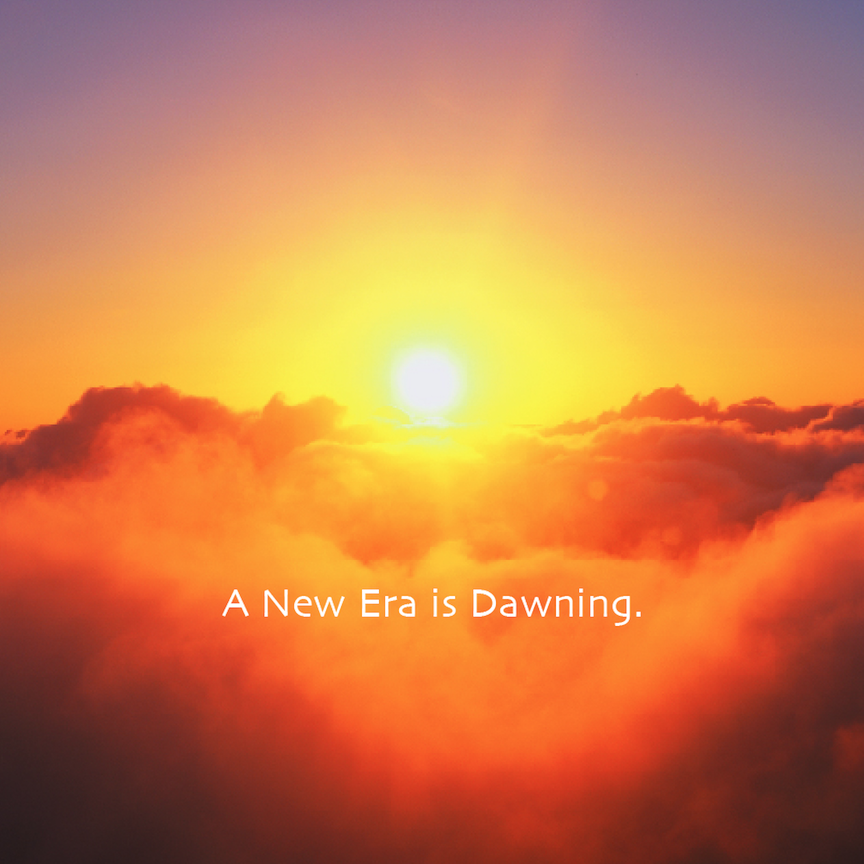 